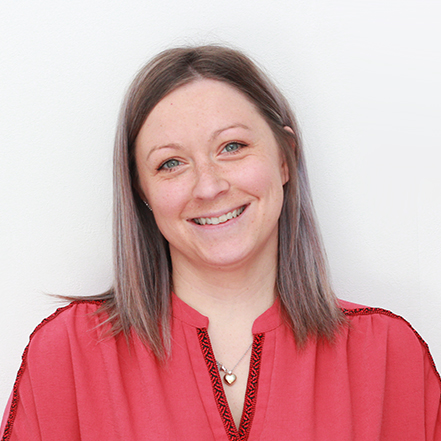 PRESENTATION :Madame, Monsieur, Femme active et motivée, je suis à la recherche de nouveaux challenges, je souhaite approfondir mes connaissances en service et en management. EXPERIENCE PROFESSIONNELLEDepuis 11/2023 Bistrot Op Der Gare, ClemencyResponsable de salle05/2021 – 10/2023Librairie Diderich, Esch/AlzetteGestion du café et de la petite restaurationDepuis 05/2020Vendeuse à domicile indépendante VDI (FR et LUX)Vente B to CConstitution d’un portefeuille clients et fidélisationMerchandising et présentation des produitsDomaines d’activité multiples03/2021 – 04/2021Auchan Drive, DudelangeOpératrice Logistique05/2017 – 12/2018Coyote café, KirchbergCheffe de rang03/2015 – 09/2015Parc merveilleux, BettembourgSaisonnierCheffe de rang05/2010 – 12/2014Brasserie k116, Esch sur AlzetteCheffe de rangGestion de la cave à vin et service du vin en salle08/2010 – 05/2011Les étangs, Manom (France)Cheffe de rangService gastronomique03/2009 – 11/2010La grange de Condé, Condé-Northen (France)Cheffe de rangService gastronomiqueBanquet de mariageEDUCATIONI.S.F.E.C - CAP STAGES ET CERTIFICATIONSŒNOLOGIE ET SOMMELLERIEWSET NIVEAU 1 (WINEACADEMY BERNARD MASSARDCERTIFICAT D'ATTESTATION : CONNAISSANCES CANINESNatacha klein Serveuse+33 (0)6 30 06 28 65LANGUES :Français natifAnglais débutantLuxembourgeois débutantCOMPETENCES :CommunicationPrise de décisionCapacité d'adaptationSens des responsabilitéskleinnatacha1@gmail.comCENTRES D’INTERET :AnimauxBien êtrePRESENTATION :Madame, Monsieur, Femme active et motivée, je suis à la recherche de nouveaux challenges, je souhaite approfondir mes connaissances en service et en management. EXPERIENCE PROFESSIONNELLEDepuis 11/2023 Bistrot Op Der Gare, ClemencyResponsable de salle05/2021 – 10/2023Librairie Diderich, Esch/AlzetteGestion du café et de la petite restaurationDepuis 05/2020Vendeuse à domicile indépendante VDI (FR et LUX)Vente B to CConstitution d’un portefeuille clients et fidélisationMerchandising et présentation des produitsDomaines d’activité multiples03/2021 – 04/2021Auchan Drive, DudelangeOpératrice Logistique05/2017 – 12/2018Coyote café, KirchbergCheffe de rang03/2015 – 09/2015Parc merveilleux, BettembourgSaisonnierCheffe de rang05/2010 – 12/2014Brasserie k116, Esch sur AlzetteCheffe de rangGestion de la cave à vin et service du vin en salle08/2010 – 05/2011Les étangs, Manom (France)Cheffe de rangService gastronomique03/2009 – 11/2010La grange de Condé, Condé-Northen (France)Cheffe de rangService gastronomiqueBanquet de mariageEDUCATIONI.S.F.E.C - CAP STAGES ET CERTIFICATIONSŒNOLOGIE ET SOMMELLERIEWSET NIVEAU 1 (WINEACADEMY BERNARD MASSARDCERTIFICAT D'ATTESTATION : CONNAISSANCES CANINES